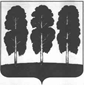 АДМИНИСТРАЦИЯ БЕРЕЗОВСКОГО РАЙОНАХАНТЫ-МАНСИЙСКОГО АВТОНОМНОГО ОКРУГА – ЮГРЫПОСТАНОВЛЕНИЕот  16.04.2024	                                                                                                    № 305пгт. БерезовоОб утверждении Порядка предоставления субсидии на оказание финансовой поддержки бюджетам городских и сельских поселений Березовского района для обеспечения дорожной деятельности в отношении автомобильных дорог общего пользования местного значения в границах населенных пунктов за счет средств дорожного фонда Березовского районаВ соответствии со статьей 179.4 Бюджетного кодекса Российской Федерации, решением Думы Березовского района от 23.05.2022 № 95 «О муниципальном дорожном фонде Березовского района», постановлением администрации Березовского района от 26.12.2023 № 978 «О муниципальной программе «Современная транспортная система Березовского района»:Утвердить Порядок предоставления субсидии на оказание финансовой поддержки бюджетам городских и сельских поселений Березовского района для обеспечения дорожной деятельности в отношении автомобильных дорог общего пользования местного значения в границах населенных пунктов за счет средств дорожного фонда Березовского района согласно приложению к настоящему постановлению.Опубликовать настоящее постановление в газете «Жизнь Югры» и разместить на официальном веб-сайте органов местного самоуправления Березовского района. Настоящее постановление вступает в силу после его официального опубликования и распространяется на правоотношения, возникшие с 01.01.2024.И.о. главы района                                                                                     Г.Г. КудряшовПриложениек постановлению администрации Березовского районаот 16.04.2024 № 305ПОРЯДОКПРЕДОСТАВЛЕНИЯ СУБСИДИИ НА ОКАЗАНИЕ ФИНАНСОВОЙ ПОДДЕРЖКИ БЮДЖЕТАМ ГОРОДСКИХ И СЕЛЬСКИХ ПОСЕЛЕНИЙ БЕРЕЗОВСКОГО РАЙОНА ДЛЯ ОБЕСПЕЧЕНИЯ ДОРОЖНОЙ ДЕЯТЕЛЬНОСТИ В ОТНОШЕНИИ АВТОМОБИЛЬНЫХ ДОРОГ ОБЩЕГО ПОЛЬЗОВАНИЯ МЕСТНОГО ЗНАЧЕНИЯ В ГРАНИЦАХ НАСЕЛЕННЫХ ПУНКТОВ ЗА СЧЕТ СРЕДСТВ ДОРОЖНОГО ФОНДА БЕРЕЗОВСКОГО РАЙОНА (далее-Порядок)1. Порядок определяет методику распределения и условия предоставления из бюджета Березовского района субсидии бюджетам муниципальных образований Березовского района на софинансирование расходных обязательств бюджетов муниципальных образований на обеспечение дорожной деятельности в отношении автомобильных дорог общего пользования местного значения в границах населенных пунктов (далее-субсидия, муниципальные образования). Источником финансового обеспечения субсидии является средства транспортного налога, зачисляемого в бюджет Березовского района в соответствии с законодательством Ханты-Мансийского автономного округа.2. Субсидия предусматривается в составе расходов бюджета Березовского района на текущий финансовый год бюджетам муниципальных образований Березовского района в пределах лимитов бюджетных обязательств, которые определяются в размере не более 90,00% от объема транспортного налога, утвержденного в муниципальном дорожном фонде Березовского района на текущий финансовый год.3. Субсидии предоставляются в рамках муниципальной программы «Современная транспортная система Березовского района», утвержденной постановлением администрации Березовского района от 26.12.2023 № 978, в целях софинансирования расходных обязательств муниципальных образований Березовского района (далее-муниципальные образования) направленных на:- ремонт автомобильных дорог местного значения;- нанесение дорожной разметки, закупка материалов для проведения работ;- приобретение технических средств организации дорожного движения;- содержание дорог. 4. Уровень софинансирования расходных обязательств муниципальных образований устанавливается в размере: из бюджета Березовского района не более 90%, из бюджета муниципальных образований не менее 10%. Объем софинансирования рассчитывается в тысячах рублей и округляется в большую сторону до одного знака после запятой.4.1. Муниципальные образования вправе: 4.1.1. увеличить объем финансирования за счет средств местных бюджетов;4.1.2. вносить изменения в объемы и виды работ, подлежащие возмещению из бюджета Березовского района, в соответствии с необходимостью выполнения данных работ. В целях соблюдения настоящего Порядка, муниципальные образования при принятии данного решения направляют в отдел транспорта администрации Березовского района заявку об изменении мероприятий с приложением локально-сметного расчета. Отдел транспорта администрации Березовского района на основании обращения проводит экспертизу на соответствие данных работ условиям и критериям предоставления субсидии, подготавливает и направляет дополнительное соглашение к соглашению на предоставление субсидии.5. Условия предоставления субсидии:наличие утвержденной муниципальной программы (подпрограммы), предусматривающей мероприятия по реализации дорожной деятельности;наличие в местном бюджете (сводной бюджетной росписи местного бюджета) бюджетных ассигнований на исполнение расходных обязательств муниципального образования, в целях софинансирования которых предоставляется субсидия, в объеме, необходимом для его исполнения, включая размер планируемой к предоставлению из бюджета Березовского района субсидии;заключение соглашения о предоставлении из бюджета Березовского района субсидии местному бюджету (далее-Соглашение), предусматривающего обязательства муниципального образования по исполнению расходных обязательств, в целях софинансирования которых предоставляется субсидия, и ответственность за неисполнение предусмотренных Соглашением обязательств.6. Методика распределения субсидии, предоставляемой местным бюджетам, на текущий финансовый год и плановый период.Общий размер субсидии, распределяемый между местными бюджетами, определяется по формуле:Собщ. = ТН × 90%.ТН-объем транспортного налога, зачисляемого в бюджет Березовского района в соответствии с законодательством Ханты-Мансийского автономного округа-Югры, утвержденного в муниципальном дорожном фонде Березовского района на текущий финансовый год и плановый период;Расчетный размер субсидии, предоставляемый бюджету i-го муниципального образования (Сi) на текущий финансовый год, определяется по формуле:Сi= Собщ.× Ктнi, гдеКтнi-коэффициент распределения транспортного налога i-ому муниципальному образованию.Ктнi = (ПДмз+ПДуп)/(ПДобщ+ПДуп.общ), гдеПДмз-протяженность автомобильных дорог местного значения i-го муниципального образования;ПДуп-протяженность автомобильных дорог местного значения с усовершенствованным покрытием i-го муниципального образования;ПДобщ-общая протяженность автомобильных дорог местного значения муниципальных образований, которые являются участниками конкурсного отбора;ПДуп.общ-общая протяженность автомобильных дорог с усовершенствованным покрытием муниципальных образований, которые являются участниками конкурсного отбора.7. Критерии и порядок отбора муниципальных образований для предоставления субсидий.Организацию проведения отбора муниципальных образований для предоставления субсидий (далее-отбор) осуществляет отдел транспорта администрации Березовского района.7.1. Критерием отбора является наличие утвержденной муниципальной программы (подпрограммы), предусматривающей мероприятия по реализации дорожной деятельности.7.2. Для участия в отборе муниципальные образования в срок до 30 апреля текущего финансового года, представляют следующие документы:заявку на получение субсидии;предложения по расходованию субсидии, указанной в заявке;обязательство о наличии в проекте местного бюджета на соответствующий финансовый год и плановый период бюджетных ассигнований на исполнение расходных обязательств муниципального образования, в целях софинансирования которых предоставляется субсидия, в объеме, необходимом для обеспечения уровня софинансирования расходных обязательств из местного бюджета (далее-обязательство);выписку из муниципальной программы, предусматривающей мероприятия по реализации дорожной деятельности;статистическую форму 3-ДГ(МО) «Сведения об автомобильных дорогах общего пользования местного значения и искусственных сооружениях на них» по состоянию на 1 января текущего финансового года;копию правового акта об утверждении проектов организации дорожного движения муниципального образования;справку об отсутствии на территории муниципального образования бесхозных автомобильных дорог;справку об отсутствии неиспользованных более двух лет остатков средств дорожного фонда по состоянию на 01 января текущего финансового года.Заявку, обязательство, выписку и справки подписывает глава муниципального образования (лицо, исполняющее его обязанности).Документы на участие в отборе муниципальные образования предоставляют в администрацию Березовского района на бумажном носителе.8. Отдел транспорта администрации Березовского района осуществляет проверку представленных в соответствии с пунктом 7.2. Порядка документов.9. Рассмотрение заявок и распределение субсидий между муниципальными образованиями осуществляет Комиссия по отбору муниципальных образований Березовского района для предоставления субсидии из бюджета Березовского района на софинансирование расходных обязательств бюджетов муниципальных образований на обеспечение дорожной деятельности в отношении автомобильных дорог общего пользования местного значения в границах населенных пунктов (далее-Комиссия).Положение о Комиссии и ее состав утверждается постановлением администрации Березовского района.Комиссия в течение 10 рабочих дней после окончания срока приема заявок, установленного пунктом 7.2 Порядка:рассматривает заявки муниципальных образований на предмет их соответствия критериям отбора, установленным в пункте 7.1 Порядка;распределяет субсидии по муниципальным образованиям, имеющим утвержденную муниципальную программу (подпрограмму), предусматривающей мероприятия по реализации дорожной деятельности. Распределение осуществляется в пределах расчетного размера субсидии на соответствующий финансовый год.По результатам рассмотрения поступивших заявок муниципальных образований, Комиссия принимает решение о предоставлении субсидии или об отклонении заявки, которое оформляется протоколом в течение 3 рабочих дней с даты заседания Комиссии.На основании протокола Комиссии отдел транспорта администрации Березовского района в течение 3 рабочих дней подготавливает:1) постановление администрации Березовского района о распределении субсидии бюджетам городских и сельских поселений;2) соглашения о предоставлении субсидии бюджетам городских и сельских поселений.10. Основаниями для отклонения заявки являются:отсутствие утвержденной муниципальной программы (подпрограммы), предусматривающей мероприятия по дорожной деятельности;непредставление, представление не в полном объеме документов, указанных в пункте 7.2 Порядка;нарушение срока представления документов, указанного в пункте 7.2 Порядка.11. Предоставление субсидий осуществляется в соответствии с решением Думы Березовского района от 19.03.2015 № 568 «Об утверждении Положения о межбюджетных отношениях в Березовском районе», на основании Соглашения, по типовой форме, утвержденной приказом Комитета по финансам администрации Березовского района. Финансирование осуществляется в соответствии со сводной бюджетной росписью Березовского района.12. В случае внесения в бюджет Березовского района на текущий финансовый год и плановый период изменений, предусматривающих уточнение в текущем финансовом году объемов бюджетных ассигнований на предоставление субсидии, в Соглашения вносятся соответствующие изменения.